RÈN KỸ NĂNG TỰ PHỤC VỤ CHO TRẺ 24-36 THÁNG TUỔI TẠI LỚP D1Trẻ từ 24 đến 36 tháng tuổi đã phù hợp để bắt đầu tập dần một số thói quen sinh hoạt, vì vậy, rèn kỹ năng tự phục vụ cho trẻ 24 36 tháng tuổi là cần thiết để trẻ bắt đầu hình thành các kỹ năng cần thiết trong cuộc sống từ những điều nhỏ nhất. Vậy, đối với trẻ nhỏ độ tuổi này, người lớn nên tập cho con em mình những kỹ năng tự phục vụ hợp lý. Tuy nhiên, trên thực tế, dù trẻ đang trong giai đoạn 24 đến 36 tháng tuổi, trẻ đã có thể đặt đồ đúng chỗ nhờ vào hành động lặp đi lặp lại điều đó mỗi ngày. Một trong những cách đơn giản nhất để hình thành thói quen này cho trẻ chính là áp dụng với những món đồ chơi quen thuộc mà trẻ tiếp xúc hằng ngày. Đối với trẻ mầm non đặc biệt lứa tuổi từ 24 – 36 tháng trẻ thường hoạt động theo thói quen bản năng, vì vậy vai trò của người lớn hết sức quan trọng ta phải theo doĩ trẻ mọi lúc, mọi nơi trong hoạt động và đưa ra biện pháp giáo dục tích cực. Trẻ lớp D1 được rèn một số kỹ năng đơn giản khi mới đến lớp như cất dép đúng nơi quy định, cất ba lô đúng ngăn tủ có ký hiệu riêng của trẻ. Rèn trẻ thói quen vệ sinh cá nhân, biết rửa tay, giữ gìn quần áo sạch sẽ, rèn trẻ biết rửa tay trước khi ăn, khi tay bẩn, sau khi đi vệ sinh. Trẻ được rèn hàng ngày dần dần trẻ có thói quen, nền nếp vệ sinh cá nhân sạch sẽ, có kỹ năng tự phục vụ một số việc đơn giản phù hợp vói trẻ, rèn trẻ biết xếp hàng chờ đến lượt và biết cất dép đúng nơi quy định, biết lau tay sau khi rửa tay. Trẻ được rèn kỹ năng tự bê ghế vào bàn ngồi ăn cơm, kỹ ăn cầm thìa tự súc cơm ăn và nhặt cơm khi rơi vãi.Trẻ được rèn kỹ năng hàng ngày và từ đó trẻ đã hình thành được nhiều kỹ năng tự phục vụ tốt cho bản thân mà không cần đến sự giúp đỡ của cô giáo, nhiều trẻ đã tích cực chủ động trong mọi hoạt động, tự tin và nhanh nhẹn hoạt bát hơn.Sau đây là một số hình ảnh rèn kỹ năng cho trẻ ở lớp nhà trẻ D1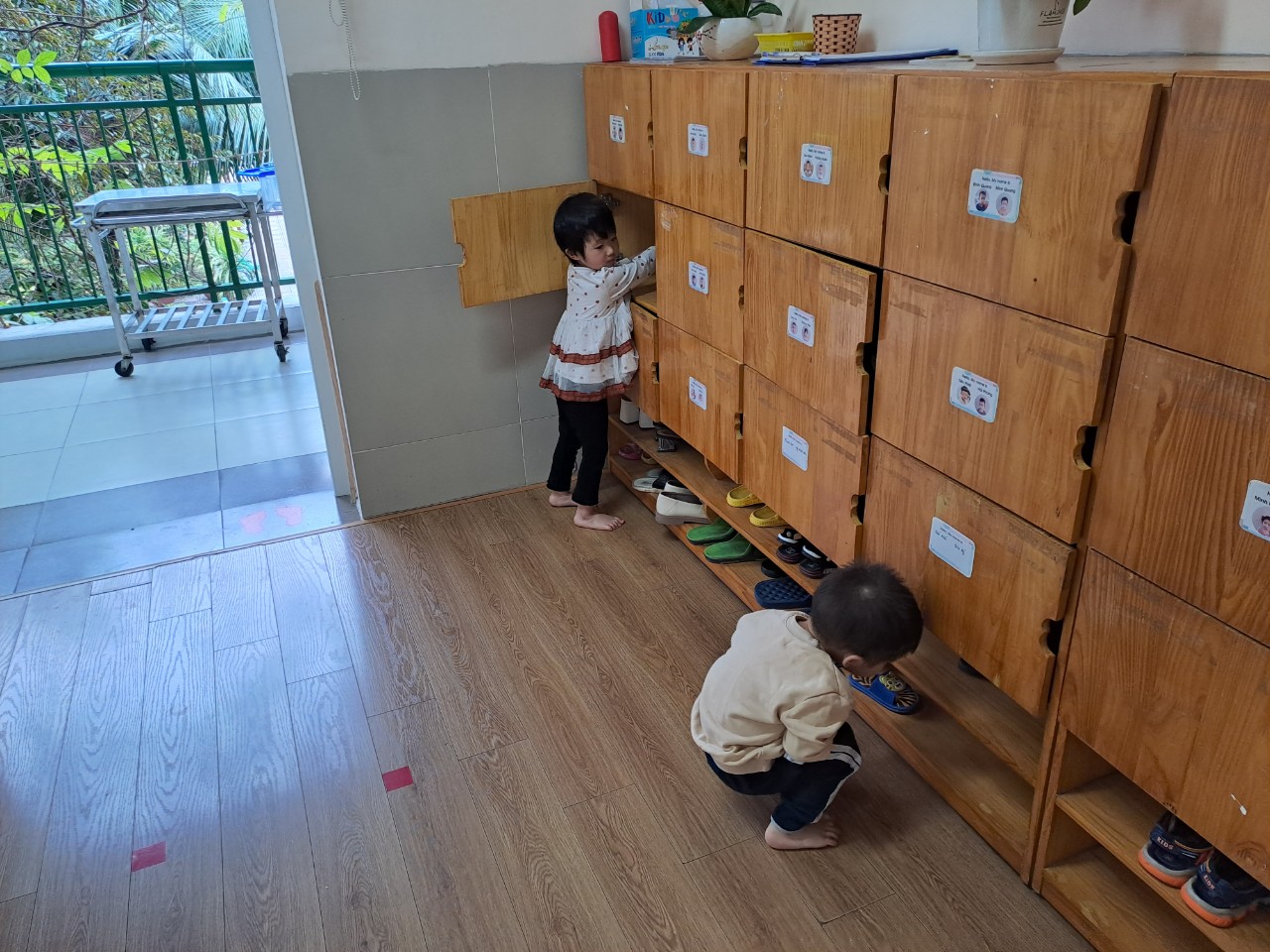 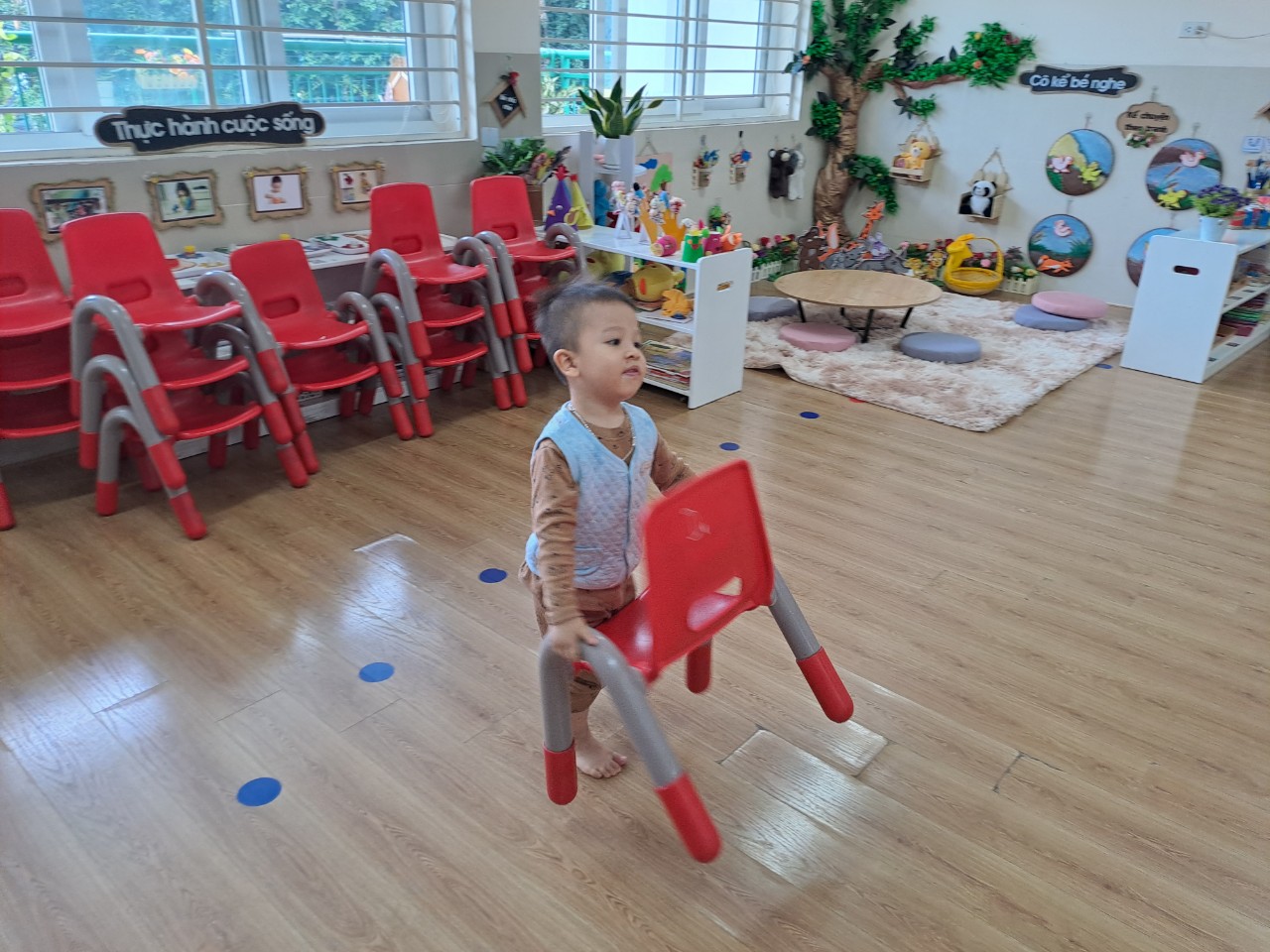 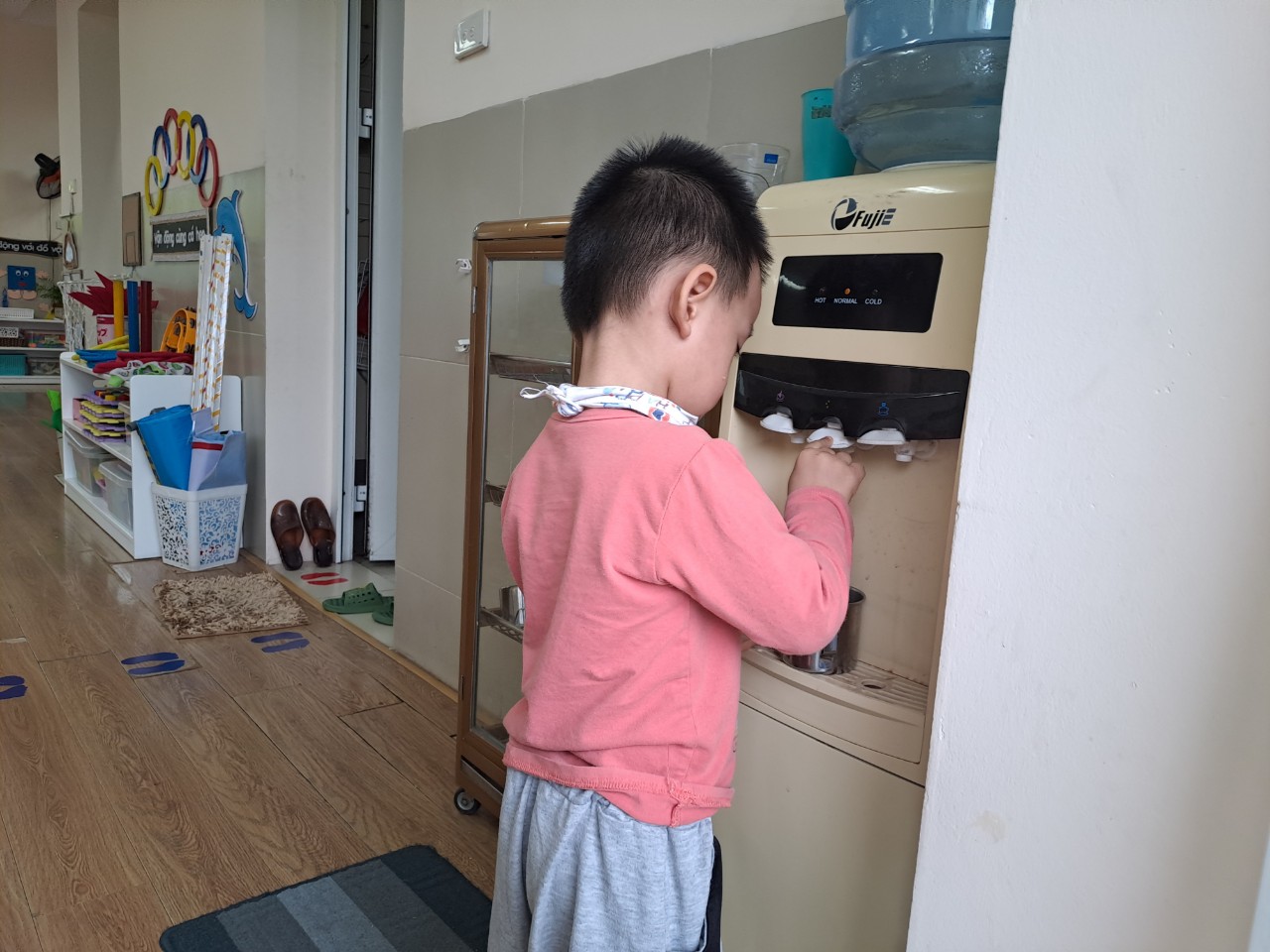 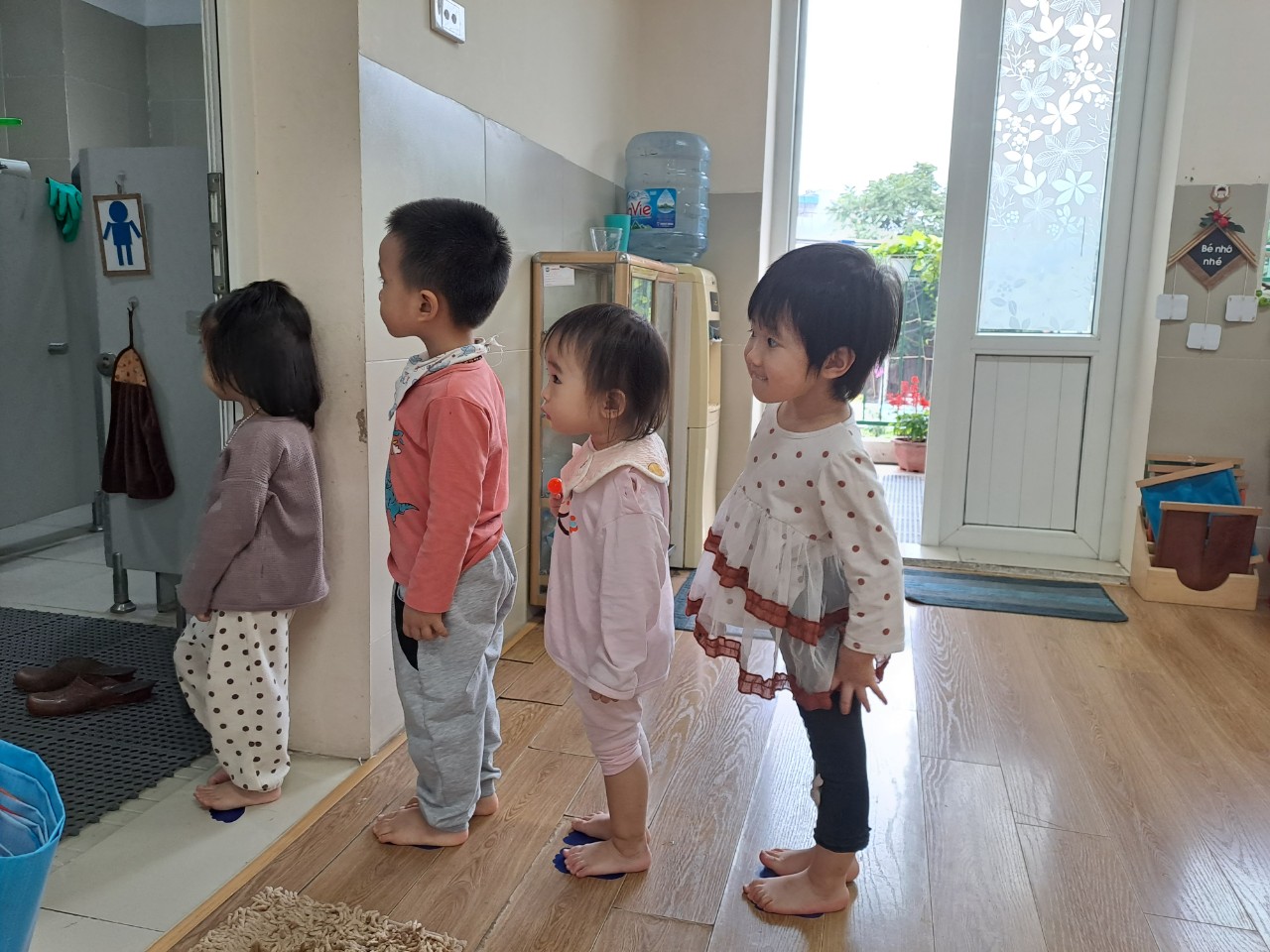 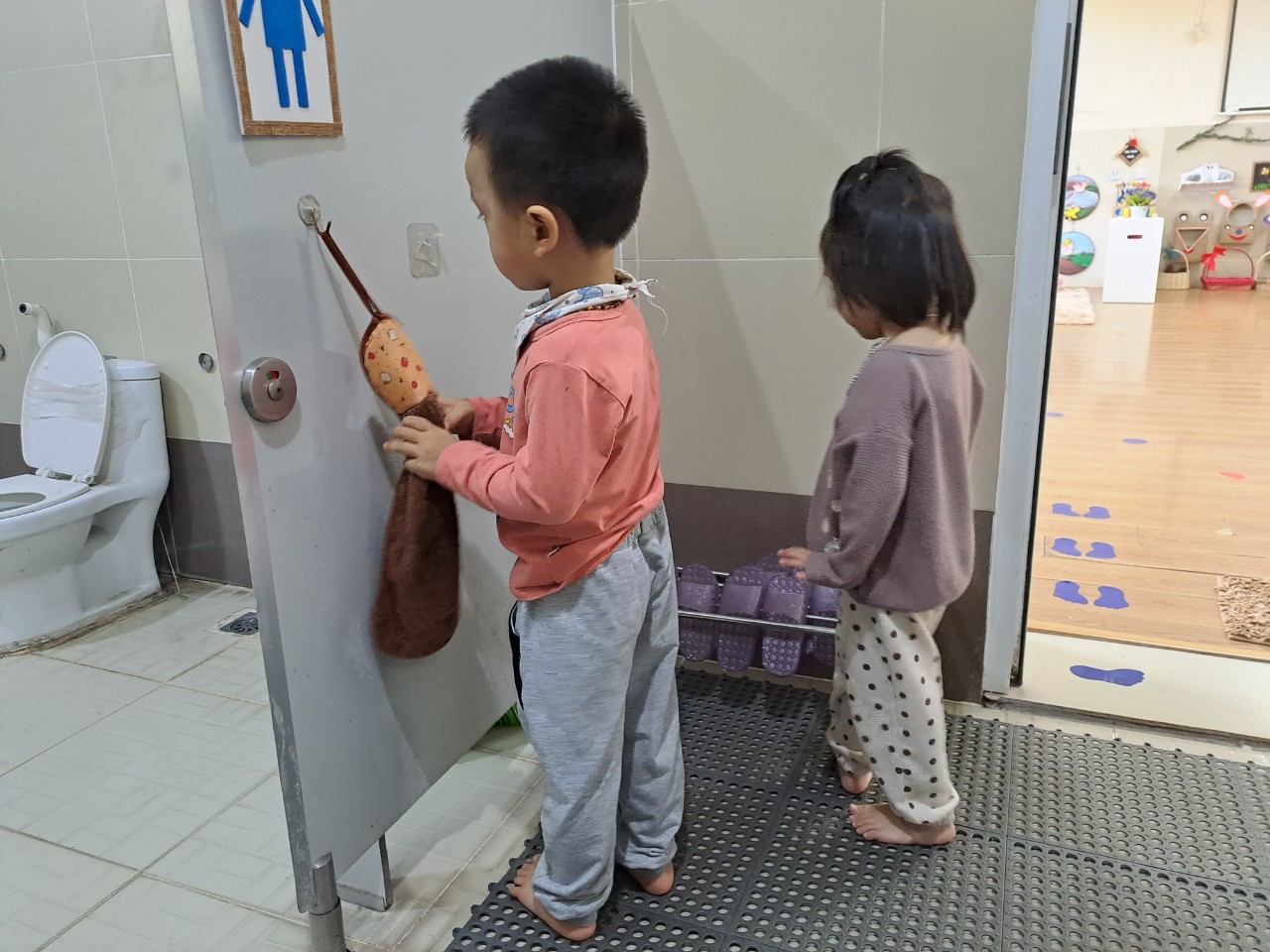 